Media ReleaseEyes on the Tiger: Investors are looking for more, high-quality, green bonds issuances coming from ChinaNew Climate Bonds report reveals Satisfactory Green Credentials and Credit Fundamentals as top priorities to fulfil Investors’ needs.London/Beijing: 05/05/2022: 16:00 (GMT+8): Climate Bonds Initiative and SynTao Green Finance, with the support of Hong Kong Exchanges and Clearing Limited (HKEX) and Natixis Corporate & Investment Banking (Natixis CIB) have today launched the Green Bond China Investor Survey 2022 report. The SurveyConducted with 42 investment institutions among largest domestic and international green bond investors, the survey reveals that satisfactory green credentials and credit fundamentals are top priorities for furthering the appeal of green bonds coming from China. 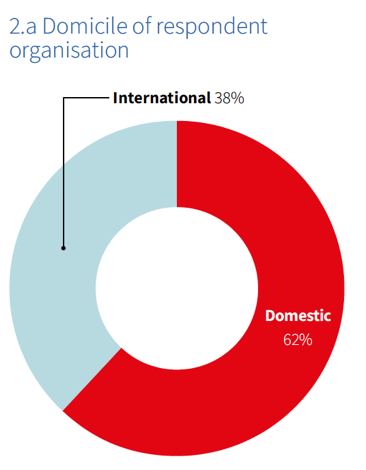 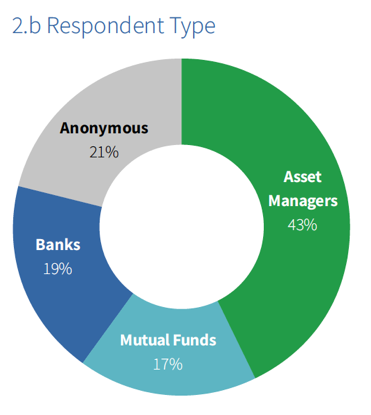 Currently the third largest country source of sustainable debt issuance globally, China announced in September 2020 a new set of targets for carbon peaking by 2030 and carbon neutrality by 2060. These are known as the 30.60 targets and expected to help deliver China’s Paris Agreement commitment. Investors’ ExpectationsInvestors with exposure to the Chinese market have incorporated Chinese green bonds into their investment policies and the rife demand for these instruments shows no sign of decelerating.  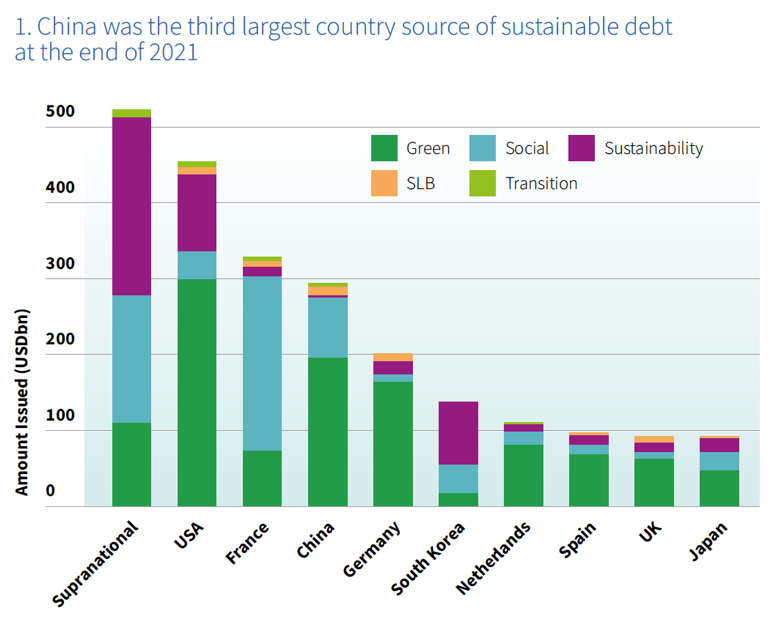 Other key findings include:Investors prefer deals that contribute to mitigationRenewable Energy and Low Carbon Transport were identified as preferred use of proceeds (UoP) of current holdings. Respondents also highlighted Renewable Energy as the preferred UoP category for further investment. This is consistent with the priorities of China’s 30.60 target. 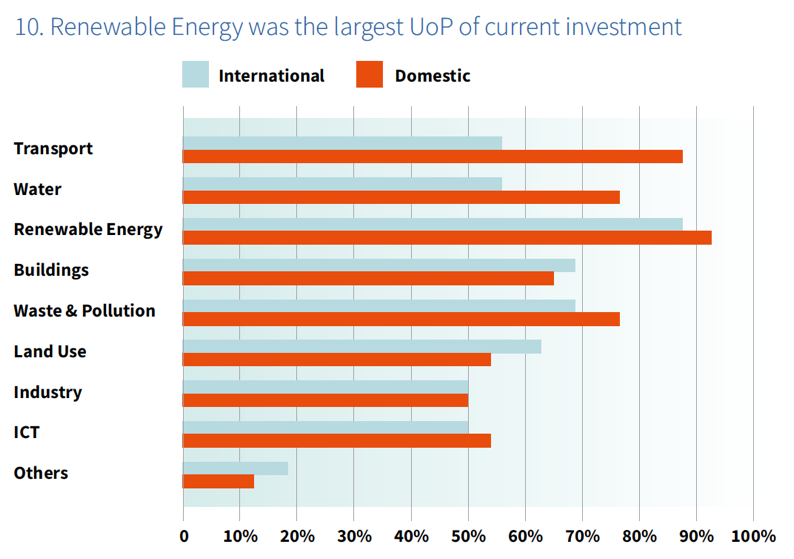 Investors want more green bonds from all sourcesFinancial and non-financial corporate bonds were the preferred green bond issuer types. Government-backed entities, policy banks, and corporates were highlighted as asset classes in which respondents would prefer to invest more in green bonds. Investors care about green credentials and issuer fundamentalsInvestors identified satisfactory green credentials at issuance as their top priority. Positive issuer fundamentals and actions to enhance transparency were identified as key factors to further increase the appeal of Chinese green bonds.Both market and policy tools can bring the required scaleMarket tools and mechanisms that strengthened the broad bond market ecosystem, particularly positive credit fundamentals, were preferred by respondents. Regulatory mechanisms such as policy development and international cooperation on green definitions were highlighted as effective strategies for bringing the Chinese green bond market to the required scale. Enhanced disclosure measures would help to close data gaps and instill greater market confidence. International investors want to engage with issuers to grow the marketDifferent entry thresholds and quotas for different types of bonds were cited by international investors as a major barrier to participation in the Chinese bond market. International respondents also acknowledged that issuer engagement would contribute to Chinese green bond market development.Investors are embracing other thematic labelsInvestors were eager to move beyond the green label and explore other thematic labels. Although social bonds are used in fewer investment policies than green bonds, growing demand was identified, especially among international respondents.Said Julien Martin, Managing Director, Head of Emerging Business Development, Hong Kong Exchanges and Clearing Limited (HKEX):“Global demand for China’s green bond investments, as reflected in the survey findings, has been growing at a very rapid pace. Sitting at the heart of Asia’s capital markets, HKEX has a key role to play in facilitating global capital participation in China’s low-carbon transition. By providing a diverse range of green, social and sustainable bond products, and offering transparency and voluntary disclosure of green bond products, we are committed to supporting businesses on their sustainability agenda, and helping global investors diversify their portfolios and to capture the opportunities from China and the region’s journey to net zero.”Said Olivier Ménard, Head of the Green & Sustainable Hub in Asia Pacific, Natixis CIB:“The Green bond market has and will continue to play a positive and meaningful role in China’s transition story. The survey has shown that domestic and international investors in these instruments are willing to look at broader thematic bonds, under the right conditions and provided they are credible and transparent, which the regulators are actively working towards. This bodes well for China as it strives towards its carbon-neutral targets.”Said Dr. Guo Peiyuan, Chairman of SynTao Green Finance:“It is quite clear that both domestic investors and international investors have increasing appetites on green bonds by Chinese issuers. They want more green bonds from all sources, which will continuously stimulate bond issuance and bond innovation. It is also important to note that credit quality and green credentials are on investors' top considerations. External reviews and post-issuance disclosure are essential to improve investor confidence.”Said Sean Kidney, CEO, Climate Bonds Initiative:“The results of this survey tell us that there is strong demand for more high-quality green bonds among investors. China’s decarbonisation journey will continue to channel investment towards projects and assets dedicated to climate change mitigation.” 
“This momentum gives policy-makers and market participants opportunities to facilitate the further acceleration of the Chinese green bond market. Consistent regulatory guidelines on standards, transparency, and incentives can be instrumental in ensuring a credible and orderly expansion.”To download the report, click here.For more information, please contact:Mariana CaminhaHead of Regional Communications+55 (61) 98135 1800 (We Chat)Mariana.caminha@climatebonds.net
Kay WithersMedia Relations, Natixis CIB Asia Pacific+852 6508 7155kay.withers@natixis.comNotes for journalistsAbout Climate Bonds: Climate Bonds is an international organisation working to mobilise global capital for climate action. Climate Bonds undertakes advocacy and outreach to inform and stimulate the market, provides policy models and government advice, market data and analysis, and administers an international Standard & Certification Scheme for best practice in green bonds issuance. For more information, please visit https://www.climatebonds.net/.About Natixis Corporate & Investment Banking: Natixis Corporate & Investment Banking is a leading global financial institution that provides advisory, investment banking, financing, corporate banking and capital markets services to corporations, financial institutions, financial sponsors and sovereign and supranational organizations worldwide. Our teams of experts in over 30 countries advise clients on their strategic development, helping them to grow and transform their businesses, and maximize their positive impact. We are committed to supporting the environmental transition by aligning our financing balance sheet with a +1.5°C trajectory by 2050. As part of the Global Financial Services division of Groupe BPCE, the second largest banking group in France through the Banque Populaire and Caisse d’Epargne retail networks, Natixis CIB benefits from the Group’s financial strength and solid financial ratings (Standard & Poor's: A, Moody's: A1, Fitch: A+, R&I: A+).-----------------------------------------------------------------------------------------------------------------Disclaimer: The information contained in this communication does not constitute investment advice in any form and the Climate Bonds Initiative is not an investment adviser. Any reference to a financial organisation or debt instrument or investment product is for information purposes only. Links to external websites are for information purposes only. The Climate Bonds Initiative accepts no responsibility for content on external websites. The Climate Bonds Initiative is not endorsing, recommending or advising on the financial merits or otherwise of any debt instrument or investment product and no information within this communication should be taken as such, nor should any information in this communication be relied upon in making any investment decision. Certification under the Climate Bond Standard only reflects the climate attributes of the use of proceeds of a designated debt instrument. It does not reflect the credit worthiness of the designated debt instrument, nor its compliance with national or international laws. A decision to invest in anything is solely yours. The Climate Bonds Initiative accepts no liability of any kind, for any investment an individual or organisation makes, nor for any investment made by third parties on behalf of an individual or organisation, based in whole or in part on any information contained within this, or any other Climate Bonds Initiative public communication.